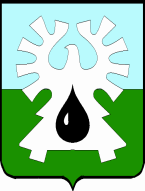 ГОРОДСКОЙ ОКРУГ УРАЙХанты-Мансийского автономного округа – ЮгрыАДМИНИСТРАЦИЯ ГОРОДА УРАЙПОСТАНОВЛЕНИЕот 			№На основании статьи 179 Бюджетного кодекса Российской Федерации, Федеральных законов от 06.10.2003 №131-ФЗ «Об общих принципах организации местного самоуправления в Российской Федерации»,  от 28.06.2014 №172-ФЗ «О стратегическом планировании в Российской Федерации», постановления администрации города Урай от 25.06.2019 №1524 «О муниципальных программах муниципального образования городской округ город Урай»:1. Внести изменения в муниципальную программу «Культура города Урай» на 2017-2021 годы, утвержденную постановлением администрации города Урай от 27.09.2016 №2917, согласно приложению.2. Опубликовать постановление в газете «Знамя» и разместить на официальном сайте органов местного самоуправления города Урай в информационно-телекоммуникационной сети «Интернет».3. Контроль за выполнением постановления возложить на заместителя главы города Урай  Е.Н. Подбуцкую.Глава города Урай 	  Т.Р. Закирзянов Приложение к постановлению администрации города Урай от ______________ №_____Изменения в муниципальную программу «Культура города Урай» на 2017-2021 годы (далее – муниципальная программа)  1. В Паспорте муниципальной программы строку 11 изложить в новой редакции: «».2. В таблице 2 муниципальной программы:2.1. Строку 1.4 изложить в новой редакции:«»;2.2. Строку 1.6 изложить в новой редакции: «»;2.3. Строку «Итого по подпрограмме 1:» изложить в новой редакции:«»;2.4. Строку 2.2 изложить в новой редакции: «»;2.5. Строку «Итого по подпрограмме 2:» изложить в новой редакции:«»;2.6. Строку 3.2 изложить в новой редакции:«»;2.7. Дополнить строкой 3.4 следующего содержания: «»;2.8. Строку «Итого по подпрограмме 3:» изложить в новой редакции:«»;2.9. Строку «Всего по муниципальной программе:» изложить в новой редакции: «»;2.10. Строку «Инвестиции в объекты муниципальной собственности» изложить в новой редакции: «»;2.11. Строку «Прочие расходы» изложить в новой редакции:  «»;2.12. Строку «Ответственный исполнитель (Управление по культуре и социальным вопросам администрации города Урай)» изложить в новой редакции: «».3. Строки 1, 2, «ИТОГО» раздела 1 таблицы 3  изложить в новой редакции: «».4. В Приложении 2 к муниципальной программе «Культура города Урай» на 2017-2021 годы в таблице «Направления основных мероприятий муниципальной  программы»: 4.1. Строку 1.6 изложить в новой редакции: «»; 4.2. Дополнить строкой 3.4 следующего содержания: «».5. Приложение 3  к муниципальной программе  изложить в новой редакции: «Приложение 3 к муниципальной программе «Культура города Урай» на 2017-2021 годыПубличная декларация о результатах реализации мероприятий муниципальной программы «Культура города Урай» на 2017-2021 годы».О внесении изменений в муниципальную программу «Культура города Урай» на 2017-2021 годы11.Параметры финансового обеспечения муниципальной программы1. Источник финансового обеспечения муниципальной программы: бюджет города Урай, бюджет Ханты-Мансийского автономного округа – Югры, федеральный бюджет, иные источники финансирования (внебюджетные средства).2. Для реализации муниципальной программы всего необходимо:на 2017 год – 333 863,5 тыс. рублей;на 2018 год – 276 067,8 тыс. рублей;на 2019 год – 249 114,2 тыс. рублей;на 2020 год – 275 592,9 тыс. рублей;на 2021 год – 261 036,0 тыс. рублей.1.4Укрепление материально-технической базы учреждений культуры и организаций дополнительного образования в области искусств (1)Управление по культуре и социальным вопросам администрации города Урай, 
МКУ «Управление капитального строительства города Урай», МАУ «Культура»всего54527,1891,819945,85017,523602,05070,01.4Укрепление материально-технической базы учреждений культуры и организаций дополнительного образования в области искусств (1)Управление по культуре и социальным вопросам администрации города Урай, 
МКУ «Управление капитального строительства города Урай», МАУ «Культура»федеральный бюджет0,00,00,00,00,00,01.4Укрепление материально-технической базы учреждений культуры и организаций дополнительного образования в области искусств (1)Управление по культуре и социальным вопросам администрации города Урай, 
МКУ «Управление капитального строительства города Урай», МАУ «Культура»бюджет Ханты-Мансийского автономного округа - Югры6606,1811,82277,81367,52149,00,01.4Укрепление материально-технической базы учреждений культуры и организаций дополнительного образования в области искусств (1)Управление по культуре и социальным вопросам администрации города Урай, 
МКУ «Управление капитального строительства города Урай», МАУ «Культура»местный бюджет42851,080,017668,03650,021453,00,01.4Укрепление материально-технической базы учреждений культуры и организаций дополнительного образования в области искусств (1)Управление по культуре и социальным вопросам администрации города Урай, 
МКУ «Управление капитального строительства города Урай», МАУ «Культура»иные источники финансирования (внебюджетные средства)5070,00,00,00,00,05070,01.6Реализация основного мероприятия «Региональный проект «Обеспечение качественно новогоуровня развития инфраструктуры культуры («Культурная среда»)» (1)Управление по культуре и социальным вопросам администрации города Урайвсего17056,20,00,00,00,017056,21.6Реализация основного мероприятия «Региональный проект «Обеспечение качественно новогоуровня развития инфраструктуры культуры («Культурная среда»)» (1)Управление по культуре и социальным вопросам администрации города Урайфедеральный бюджет6518,90,00,00,00,06518,91.6Реализация основного мероприятия «Региональный проект «Обеспечение качественно новогоуровня развития инфраструктуры культуры («Культурная среда»)» (1)Управление по культуре и социальным вопросам администрации города Урайбюджет Ханты-Мансийского автономного округа - Югры10196,20,00,00,00,010196,21.6Реализация основного мероприятия «Региональный проект «Обеспечение качественно новогоуровня развития инфраструктуры культуры («Культурная среда»)» (1)Управление по культуре и социальным вопросам администрации города Урайместный бюджет341,10,00,00,00,0341,11.6Реализация основного мероприятия «Региональный проект «Обеспечение качественно новогоуровня развития инфраструктуры культуры («Культурная среда»)» (1)Управление по культуре и социальным вопросам администрации города Урайиные источники финансирования (внебюджетные средства)0,00,00,00,00,00,0Итого по подпрограмме 1:всего216509,4121779,542597,05533,224016,822582,9Итого по подпрограмме 1:федеральный бюджет6559,411,612,816,10,06518,9Итого по подпрограмме 1:бюджет Ханты-Мансийского автономного округа - Югры19816,62149,82779,81796,52506,110584,4Итого по подпрограмме 1:местный бюджет47063,41618,119804,43720,621510,7409,6Итого по подпрограмме 1:иные источники финансирования (внебюджетные средства)143070,0118000,020000,00,00,05070,02.2Реализация социокультурных проектов (3)Управление по культуре и социальным вопросам администрации города Урайвсего1093,10,0332,3589,80,0171,02.2Реализация социокультурных проектов (3)Управление по культуре и социальным вопросам администрации города Урайфедеральный бюджет0,00,00,00,00,00,02.2Реализация социокультурных проектов (3)Управление по культуре и социальным вопросам администрации города Урайбюджет Ханты-Мансийского автономного округа - Югры55,00,00,00,00,055,02.2Реализация социокультурных проектов (3)Управление по культуре и социальным вопросам администрации города Урайместный бюджет1038,10,0332,3589,80,0116,02.2Реализация социокультурных проектов (3)Управление по культуре и социальным вопросам администрации города Урайиные источники финансирования (внебюджетные средства)0,00,00,00,00,00,0Итого по подпрограмме 2:всего26128,03021,43066,44611,311873,93555,0Итого по подпрограмме 2:федеральный бюджет0,00,00,00,00,00,0Итого по подпрограмме 2:бюджет Ханты-Мансийского автономного округа - Югры2763,3330,0597,8834,0946,555,0Итого по подпрограмме 2:местный бюджет23364,72691,42468,63777,310927,43500,0Итого по подпрограмме 2:иные источники финансирования (внебюджетные средства)0,00,00,00,00,00,03.2Оказание муниципальных услуг (выполнение работ) организациями дополнительного образования в области искусств (4,5)Управление по культуре и социальным вопросам администрации города Урайвсего358729,468115,772999,370998,474236,872379,23.2Оказание муниципальных услуг (выполнение работ) организациями дополнительного образования в области искусств (4,5)Управление по культуре и социальным вопросам администрации города Урайфедеральный бюджет0,00,00,00,00,00,03.2Оказание муниципальных услуг (выполнение работ) организациями дополнительного образования в области искусств (4,5)Управление по культуре и социальным вопросам администрации города Урайбюджет Ханты-Мансийского автономного округа - Югры18898,62168,416730,20,00,00,03.2Оказание муниципальных услуг (выполнение работ) организациями дополнительного образования в области искусств (4,5)Управление по культуре и социальным вопросам администрации города Урайместный бюджет339830,865947,356269,170998,474236,872379,23.2Оказание муниципальных услуг (выполнение работ) организациями дополнительного образования в области искусств (4,5)Управление по культуре и социальным вопросам администрации города Урайиные источники финансирования (внебюджетные средства)0,00,00,00,00,00,03.4Реализация основного мероприятия  «Региональный проект «Создание условий для реализации творческого потенциала нации («Творческие люди»)» (5)Управление по культуре и социальным вопросам администрации города УрайБез финансирования------Итого по подпрограмме 3:всего1153037,0209062,6230404,4238969,7239702,2234898,1Итого по подпрограмме 3:федеральный бюджет0,00,0  0,0  0,0  0,0  0,0  Итого по подпрограмме 3:бюджет Ханты-Мансийского автономного округа - Югры108968,817680,491288,40,00,00,0Итого по подпрограмме 3:местный бюджет1044068,2191382,2139116,0238969,7239702,2234898,1Итого по подпрограмме 3:иные источники финансирования (внебюджетные средства)0,00,00,00,00,00,0Всего по муниципальной программе:всего1395674,4333863,5276067,8249114,2275592,9261036,0Всего по муниципальной программе:федеральный бюджет6559,411,612,816,10,06518,9Всего по муниципальной программе:бюджет Ханты-Мансийского автономного округа - Югры131548,720 160,2  94 666,0  2 630,5  3 452,6  10 639,4  Всего по муниципальной программе:местный бюджет1114496,3195691,7161389,0246467,6272140,3238807,7Всего по муниципальной программе:иные источники финансирования (внебюджетные средства)143070,0118000,020000,00,00,05070,0Инвестиции в объекты муниципальной собственностивсего143070,0118000,020000,00,00,05070,0Инвестиции в объекты муниципальной собственностифедеральный бюджет0,00,00,00,00,00,0Инвестиции в объекты муниципальной собственностибюджет Ханты-Мансийского автономного округа - Югры0,00,0  0,0  0,0  0,0  0,0  Инвестиции в объекты муниципальной собственностиместный бюджет0,00,00,00,00,00,0Инвестиции в объекты муниципальной собственностииные источники финансирования (внебюджетные средства)143070,0118000,020000,00,00,05070,0Прочие расходывсего1252604,4215863,5256067,8249114,2275592,9255966,0Прочие расходыфедеральный бюджет6559,411,612,816,10,06518,9Прочие расходыбюджет Ханты-Мансийского автономного округа - Югры131548,720160,294666,02630,53452,610639,4Прочие расходыместный бюджет1114496,3195691,7161389,0246467,6272140,3238807,7Прочие расходыиные источники финансирования (внебюджетные средства)0,00,00,00,00,00,0Ответственный исполнитель (Управление по культуре и социальным вопросам администрации города Урай)всего1395594,4333783,5276067,8249114,2275592,9261036,0Ответственный исполнитель (Управление по культуре и социальным вопросам администрации города Урай)федеральный бюджет6559,411,612,816,10,06518,9Ответственный исполнитель (Управление по культуре и социальным вопросам администрации города Урай)бюджет Ханты-Мансийского автономного округа - Югры131548,720160,294666,02630,53452,610639,4Ответственный исполнитель (Управление по культуре и социальным вопросам администрации города Урай)местный бюджет1114416,3195611,7161389,0246467,6272140,3238807,7Ответственный исполнитель (Управление по культуре и социальным вопросам администрации города Урай)иные источники финансирования (внебюджетные средства)143070,0118000,020000,00,00,05070,01Портфель проектов «Культура»Реализация основного мероприятия «Региональный проект «Обеспечение качественно новогоуровня развития инфраструктуры культуры («Культурная среда»)» (1)1.6.Увеличение к 2024 году количества посещений организаций культуры путем создания современной инфраструктуры для творческой самореализации и досуга населения. (Ханты-Мансийский автономный округ - Югра)2021всего17056,20,00,00,00,017056,21Портфель проектов «Культура»Реализация основного мероприятия «Региональный проект «Обеспечение качественно новогоуровня развития инфраструктуры культуры («Культурная среда»)» (1)1.6.Увеличение к 2024 году количества посещений организаций культуры путем создания современной инфраструктуры для творческой самореализации и досуга населения. (Ханты-Мансийский автономный округ - Югра)2021федеральный бюджет6518,90,00,00,00,06518,91Портфель проектов «Культура»Реализация основного мероприятия «Региональный проект «Обеспечение качественно новогоуровня развития инфраструктуры культуры («Культурная среда»)» (1)1.6.Увеличение к 2024 году количества посещений организаций культуры путем создания современной инфраструктуры для творческой самореализации и досуга населения. (Ханты-Мансийский автономный округ - Югра)2021бюджет Ханты-Мансийского автономного округа - Югры10196,20,00,00,00,010196,21Портфель проектов «Культура»Реализация основного мероприятия «Региональный проект «Обеспечение качественно новогоуровня развития инфраструктуры культуры («Культурная среда»)» (1)1.6.Увеличение к 2024 году количества посещений организаций культуры путем создания современной инфраструктуры для творческой самореализации и досуга населения. (Ханты-Мансийский автономный округ - Югра)2021местный бюджет341,10,00,00,00,0341,11Портфель проектов «Культура»Реализация основного мероприятия «Региональный проект «Обеспечение качественно новогоуровня развития инфраструктуры культуры («Культурная среда»)» (1)1.6.Увеличение к 2024 году количества посещений организаций культуры путем создания современной инфраструктуры для творческой самореализации и досуга населения. (Ханты-Мансийский автономный округ - Югра)2021иные источники финансирования (внебюджетные средства)0,00,00,00,00,00,02Портфель проектов «Культура»Реализация основного мероприятия  «Региональный проект «Создание условий для реализации творческого потенциала нации («Творческие люди»)» (5)3.4.Увеличение к 2024 году количества граждан, вовлеченных в культурную деятельность путем поддержки  и реализации творческих инициатив (Ханты-Мансийский автономный округ - Югра)2021Без финансирования------ИТОГОИТОГОИТОГОИТОГОИТОГОвсего17056,20,00,00,00,017056,2ИТОГОИТОГОИТОГОИТОГОИТОГОфедеральный бюджет6518,90,00,00,00,06518,9ИТОГОИТОГОИТОГОИТОГОИТОГОбюджет Ханты-Мансийского автономного округа - Югры10196,20,00,00,00,010196,2ИТОГОИТОГОИТОГОИТОГОИТОГОместный бюджет341,10,00,00,00,0341,1ИТОГОИТОГОИТОГОИТОГОИТОГОиные источники финансирования (внебюджетные средства)0,00,00,00,00,00,01.6Реализация основного мероприятия «Региональный проект «Обеспечение качественно новогоуровня развития инфраструктуры культуры («Культурная среда»)» Субсидия на обновление материально-технической базы муниципальных детских школ искусств (по видам искусств) в области искусств на приобретение:музыкальных инструментов;установку специализированного оборудования для обеспечения образовательного процесса;установку программного обеспечения для обеспечения образовательного процесса;библиотечного фонда для библиотек муниципальных детских школ искусств (по видам искусств), в том числе фонда фонотеки, аудио- и видеозаписей.Указ Президента Российской Федерации от 07.05.2018 № 204 «О национальных целях и стратегических задачах развития Российской Федерации на период до 2024 года», протокол заседания Проектного комитета Ханты-Мансийского автономного округа - Югры от 18.07.2018 №31, портфель проектов «Культура»3.4Реализация основного мероприятия  «Региональный проект «Создание условий для реализации творческого потенциала нации («Творческие люди»)»Повышение квалификации на базе Центров непрерывного образования и повышения квалификации творческих и управленческих кадров в сфере культурыУказ Президента Российской Федерации от 07.05.2018 № 204 «О национальных целях и стратегических задачах развития Российской Федерации на период до 2024 года», портфель проектов «Культура», соглашение о реализации регионального проекта «Создание условий для реализации творческого потенциала нации («Творческие люди») (Ханты-Мансийский автономный округ - Югра)» на территории города Урай от 20.05.2021 №2021-A20044-20.№ п/пНаименование результатаЗначение результата(ед. измерения)Срок исполненияНаименование мероприятия (подпрограммы) муниципальной программы, направленного на достижение результатаОбъем финансирования мероприятия1234561Количество организаций культуры, получивших современное оборудованиене менее 1 единицы ежегодно2021 годПодпрограмма 1. Модернизация и развитие учреждений в сфере культуры.216 509,42Увеличение числа обращений к цифровым ресурсам культуры (процент к базовому значению)50%2021 годПодпрограмма 1. Модернизация и развитие учреждений в сфере культуры.216 509,43Увеличение числа посещений культурных мероприятий230 тыс.единиц2021 годПодпрограмма 2. Поддержка творческих и социокультурных гражданских инициатив, способствующих самореализации населения. Вовлечение граждан в культурную деятельность.26 128,04Уровень удовлетворенности жителей города Урай качеством услуг, предоставляемых учреждениями в сфере культуры96,2%2021 годПодпрограмма 3. Обеспечение муниципальной поддержки учреждений культуры и организации дополнительного образования в области искусств.1 153 037,05Доля специалистов, прошедших повышение квалификации путем направления на семинары, курсы повышения квалификации, обучение от общего количества специалистов23%2021 годПодпрограмма 3. Обеспечение муниципальной поддержки учреждений культуры и организации дополнительного образования в области искусств.1 153 037,0